AJÁNLATI FELHÍVÁS „KEHOP-3.1.1-17-2018-00001 és KEHOP-3.1.2-17-2018-00002 pályázatok szemléletformálási projektek grafikai elemeinek tervezése”Ajánlatkérő: Neve:    Göd Város Önkormányzata
Címe:   2131 Göd, Pesti út 81.
Képviselője:  Balogh Csaba polgármester
Telefon/fax:  06 27 530 064
E-mail:   varoshaza@god.hu
Kapcsolattartó neve:  Szabó-Miklós RitaTelefon/fax:  06-27/530-064E-mail:   szabomiklosrita@god.hu A beszerzés tárgya: Göd Város Önkormányzata részére a KEHOP-3.1.1-17-2018-00001 – Szelektív hulladékgyűjtő rendszer megújítása és kibővítése Gödön és a KEHOP-3.1.2-17-2018-00002 – Biológiailag lebomló hulladék eltérítése a hulladéklerakóktól Gödön azonosítójú pályázatok keretén belül megvalósuló hulladékgazdálkodással kapcsolatos szemléletformálási projektek arculati elemeinek tervezése.A pályázatokról röviden:1. Szelektíven gyűjthető hulladék (KEHOP-3.1.1-17-2018-00001)A projektben résztvevő településen megújításra kerül a szelektív gyűjtési rendszer, amelynek a keretén belül az korábbi zsákos gyűjtés helyébe – továbbra is házhozmenő szolgáltatás keretén belül – gyűjtőedény lép.2. Biológiailag lebomló hulladék (KEHOP-3.1.2-17-2018-00002)A projekt célja a biológiailag lebomló hulladékok meghatározott módon és gyakorisággal történő összegyűjtése és elszállítása, (ez előírás szerint évi minimum 10 alkalmat jelent). A projekt megvalósulásával ennél gyakoribb, a nyári időszakban kéthetente, a lakossági igényekhez igazodva alakítható ki a szolgáltatás. Két új hulladékgyűjtő tehergépjárművel valamennyi ingatlanhasználó részére folyamatos üzembiztonsággal lehet biztosítani a zöldhulladék gyűjtését. A tervezett új rendszer további előnye, hogy a közvetlen, átrakás-, deponálás nélküli gyűjtés megszünteti a rothadási folyamatokat, így a kellemetlen szaghatásokat Gödön.Továbbá a biológiailag lebomló hulladék lakosság általi komposztálását helyi akciók keretében, piaci ár alatt elérhető komposztáló keretek vásárlási lehetőségének biztosításával ösztönzi az Önkormányzat. (A pályázatokról bővebben itt olvashat: https://god.hu/varoshaza/onkormanyzat/onkormanyzat-altal-elnyert-palyazatok/)(A helyi hulladékgazdálkodás rendszeréről bővebben itt olvashat: www.godihulladek.hu )Mindkét pályázat célja tehát a környezetbarát lakossági viselkedés kialakítása és támogatása. Fenti két pályázat sikeressége és hatékonysága érdekében a lakosság széleskörű tájékoztatására és szemléletformálására is szükség van.A szemléletformáló tevékenység célja, hogy a hulladékgazdálkodással kapcsolatos alapinformációk eljussanak a célcsoportokhoz a megelőzés és a kiépülő rendszer igénybevétele érdekében. A szemléletformálási és képzési tevékenység hozzájárul nem csak a kiépítendő infrastruktúrák minél hatékonyabb kihasználásához, hanem a környezet valódi védelméhez is azáltal, hogy a kiépülő rendszer használatán túl, a mindennapokba beépülő környezettudatosság kialakulását is támogatja mind egyéni, mind össztársadalmi szinteken is.Ahhoz, hogy e feladatok egyértelműen a projekthez és a területhez köthetők legyenek, szükség van azok egyértelmű, könnyű azonosíthatóságának biztosítására. A projekt céljai is hatékonyabban megvalósíthatók, az ismerős, bizalmi légkör megteremtésével. E kapcsolat megteremtésének egyik alappillére a szemléletformálási csomaghoz tartozó eszközök egységes arculata.Ajánlattevő feladata: a konkrét eszközökhöz, akciókhoz kapcsolódó kreatív anyagok grafikai tervezése mindkét projektre külön-külön, azonban fontos, hogy a két projekt arculati elemei egymással összhangban legyenek.Minimum 3 mutációban az alábbi elemek:logo (olyan formátumban, amely megfelel az alábbi elemeken való alkalmazáshoz)kisméretű ajándéktárgy (pl. matrica, hűtőmágnes, fából készült tárgyak (maximum 20*20*20 cm nyomdai logózása)arculattervezés szórólaphoz (A5 méretű, 4-6 oldalas hajtott leporello)arculattervezés nyomtatott médiában megjelenő ½-1 oldalas PR cikkhez (A5 és A4 méretben)arculattervezés roll uphoz (kb 85 cm széles*200 cm magas)arculattervezés óriásplakáthoz (kb 504 x 238 cm)honlap grafikai terv (god.hu aloldalaként létrejövő oldalakhoz)arculattervezés közösségi média megjelenésekhez (facebook)Nyertes ajánlattevő feladata továbbá az elkészült anyagok grafikailag szerkeszthető módon történő átadása megrendelő részére a későbbi felhasználhatóság érdekében. A végleges grafikai elemek az Önkormányzattal egyeztetve kerül véglegesen elfogadásra.A kétféle logótervet vektorgrafikus formátumban kell elkészíteni a már meglévő gödi vektorgrafikus logó alapján oly módon, hogy a szelektív és a zöldhulladék újrahasznosítás is külön, jól megkülönböztethető szimbólummal érzékeltetve legyen. A megküldött logók kiterjesztése legyen vektoros PDF, vagy AI, EPS, SVG, a logóban szereplő esetleges szöveg legyen „legörbézve”.  A tervezett logónak jól alkalmazhatónak kell lennie kis (1cm) és nagy (pl. molinón, óriásplakáton) méretekben is. A tervezett logónak rendelkeznie kell egy egytónusú (fekete-fehér) és inverz változatban is – a tervezett logó egyes változatainak alkalmazhatónak kell lennie sötét és világos háttéren is; világos (pl. fehér, világosszürke) háttéren is megfelelő kontrasztaránnyal kell rendelkeznie. További elvárások – a tervezett logó nem tartalmazhat semmilyen jogvédett/nem szabad felhasználású alapanyagot (pl. képek, betűtípusok stb.). A tervezett logó semmilyen formában nem lehet kirekesztő (pl. nemzetiség, vallás, nemi identitás, szexuális beállítottság.)Az arculati elemeknek a jelenleg használatban lévő Göd „kétfás logó”-val összhangban kell lennie, annak projektekhez illeszkedő mutációját kell megtervezni, továbbá figyelembe kell venni a Széchenyi2020 Arculati kézikönyvében előírtakat.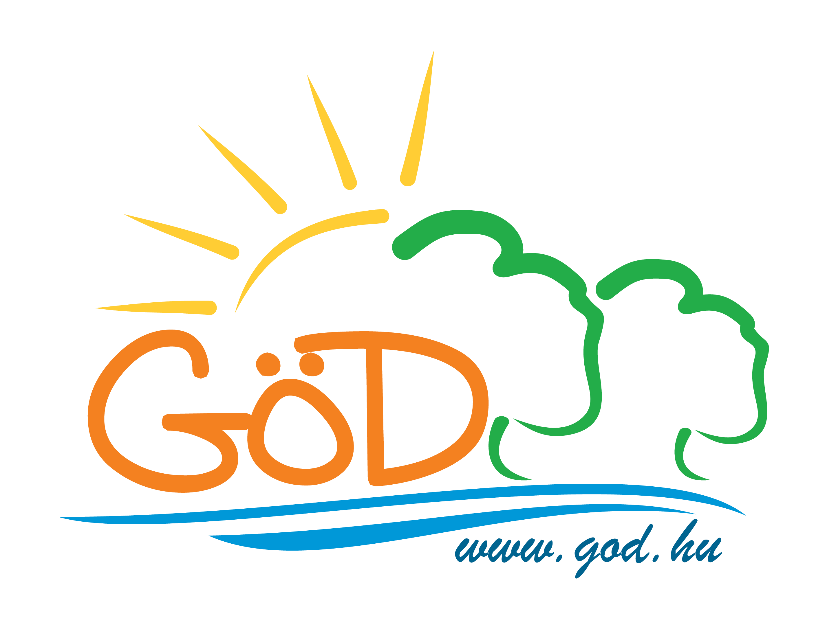 Vállalkozó a feladat elvégzéséhez jogosult alvállalkozókat bevonni, akiknek a munkájáért ő felel. A szerződés típusának meghatározása: Vállalkozási szerződésA szerződés időtartama (vagy a teljesítés határideje): szerződéskötést követően, legfeljebb 21 naptári nap (végleges tervek elfogadását követően Megrendelő részére történő leszállítása). Vállalkozó előteljesítése lehetséges. A szerződés annak megkötésétől a vállalt kötelezettségek teljesítéséig hatályos.A teljesítés helye: GödFizetési feltételek: A Vállalkozási díj a Ptk. rendelkezései alapján, az igazolt teljesítést (a 100%-os, hiba- és hiánymentes teljesítés) követően benyújtott 1 db végszámla kerül megfizetésre a vonatkozó egyéb hatályos jogszabályi rendelkezések szerint.végszámla:mértéke: ajánlattevő által megajánlott bruttó ellenszolgáltatás összegeesedékessége: megrendelő általi teljesítésigazolást követőenA vállalkozási szerződés alapján létrejövő pénztartozás teljesítésének idejére a Ptk. 6:130. § (1) és (2) bekezdése irányadó.Az ajánlattétel, az elszámolás és kifizetés pénzneme: HUF.Szerződést biztosító mellékkötelezettségek:Késedelmi kötbér: Késedelmesen teljesít nyertes ajánlattevő, amennyiben a teljesítési határidőt elmulasztja. Késedelmi kötbér mértékére naptári naponta a teljes nettó ajánlati ár 1%-a, de legfeljebb a teljes nettó ajánlati ár 20 %-a. A késedelem esetére kikötött kötbér szempontjából minden késedelemmel érintett és megkezdett nap egész napnak számít.Amennyiben a késedelmesen eltelt napok ellenértéke eléri a teljes nettó ajánlati ár 20 %-át és Ajánlattevő ezt követően sem tesz eleget kötelezettségének, úgy Ajánlatkérő jogosult elállni a szerződéstől, vagy felmondhatja azt.Meghiúsulási kötbér: Amennyiben a jelen szerződés teljesítése a nyertes ajánlattevőnek felróható okból hiúsul meg, úgy meghiúsulási kötbér jogcímén köteles a teljes nettó ajánlati ár 20 %-ának megfelelő mértékű meghiúsulási kötbérre jogosult.A Polgári Törvénykönyvről szóló 2013. V. törvény 6:186. § (1) bekezdése alapján a kötelezett pénz fizetésére kötelezheti magát arra az esetre, ha olyan okból, amelyért felelős, megszegi a szerződést. Mentesül a kötbérfizetési kötelezettség alól, ha szerződésszegését kimenti.A Polgári Törvénykönyvről szóló 2013. V. törvény 6:187. § (1) bekezdése alapján a teljesítés elmaradása esetére kikötött kötbér érvényesítése a teljesítés követelését kizárja. A késedelem esetére kikötött kötbér megfizetése nem mentesít a teljesítési kötelezettség alól.Előleg nem biztosított.A szerződés finanszírozása a KEHOP-3.1.1-17-2018-00001 és KEHOP-3.1.2-17-2018-00002 projektek keretén belül EU forrásból, szállítói finanszírozással valósul meg. A támogatás mértéke 80,000000 %.Alkalmassági követelmények  (Műszaki, illetve szakmai alkalmasság, a megkövetelt igazolási mód) Alkalmatlan az ajánlattevő (közös ajánlattevő), ha nem rendelkezik az eljárást megindító felhívás megküldése napjától visszafelé számított 36 hónapos időszakban szerződésszerűen teljesített: legalább 1db arculattervezés és/vagy logó tervezés és/vagy honlap tervezés grafikai munkáira vonatkozó referenciával, mely referencia tekintetében annak értéke legalább bruttó 1 millió forint volt.Fenti alkalmassági követelmények igazolásához Ajánlattevő kapacitást nyújtó személyt vagy szervezetet is igénybe vehet, alkalmasságát az általa nyújtott referenciával igazolhatja. Utóbbi esetben kérjük, az ajánlattevő által benyújtott dokumentumokban a kapacitást nyújtó szervezetet megjelölni szíveskedjenek (Ajánlattevő a szerződés teljesítése során köteles a kapacitást nyújtó szervezetet igénybe venni!)Ajánlatkérő nem követeli meg és nem teszi lehetővé gazdálkodó szervezet létrehozását (projekttársaság).Ajánlatok értékelésének szempontja: Legalacsonyabb árú ajánlatAz ajánlatok értékelési szempontok szerinti tartalmi elemeinek értékelése során adható pontszám: Összesített bruttó ajánlati ár: HUF, Súlyszám: 85Fenntarthatósági, ökológiai, klímavédelmi szempontok érvényesülése (környezetvédelmi vállalások száma min 0 db – max 5 db), Súlyszám: 15Az ajánlatok értékelési szempontok szerinti tartalmi elemeinek értékelése során adható pontszám alsó és felső határa: 0-10 A módszer (módszerek) ismertetése, amellyel az ajánlatkérő megadja a fenti ponthatárok közötti pontszámot: Az 1. részszempont esetén alkalmazott fordított arányosítás képlete:P = (Alegjobb / Avizsgált) x (Pmax – Pmin) + PminP: a vizsgált ajánlati elem adott szempontra vonatkozó pontszámaPmax: a pontskála felső határa, azaz 10Pmin: a pontskála alsó határa, azaz 0Alegjobb: a legelőnyösebb ajánlat tartalmi elemeAvizsgált: a vizsgált ajánlat tartalmi elemeAjánlatkérő – az értékelés módszerével összhangban – előnyben részesíti azt az ajánlatot, amely alacsonyabb mértékű megajánlást tartalmaz.Ajánlatkérő az ajánlati felhívás II. pontjában jelzett feladatok összesített ajánlati árát értékeli.A 2. részszempont esetén alkalmazott pontkiosztás módszere:Fenti értékelési szempont alátámasztására Ajánlattevőnek részletesen be kell mutatnia a vállalt szempontokat (amennyiben valamely környezetvédelmi vállalás nem kerül részletesen bemutatásra, kifejtésre – azon vállalás db számát Ajánlatkérő nem veszi figyelembe).0 db szempont vállalás: 0 pontot kap az Ajánlattevő1 szempont vállalás: 2 pontot kap az Ajánlattevő2 szempont vállalás: 4 pontot kap az Ajánlattevő3 szempont vállalás: 6 pontot kap az Ajánlattevő4 szempont vállalás: 8 pontot kap az Ajánlattevő5 vagy annál több szempont vállalás, megajánlás esetén: 10 pontot az Ajánlattevő.A fenti módszer alapján kiszámított pontszámok a súlyszámmal kerülnek megszorzásra. Ajánlatkérő az ajánlatoknak az értékelési szempontok szerinti tartalmi elemeit az eljárást megindító felhívásban meghatározott ponthatárok között értékeli az általa meghatározott módszerrel, majd az egyes tartalmi elemekre adott értékelési pontszámot megszorozza a súlyszámmal, a szorzatokat pedig ajánlatonként összeadja. Az az ajánlat a legkedvezőbb, amelynek az összpontszáma a legnagyobb. Azonos pontszám esetén az alacsonyabb ellenszolgálatást tartalmazó ajánlat kerül elfogadásra. Az ajánlatok benyújtását követő hiánypótlási lehetőség meghatározása, vagy annak kizárása: Ajánlatkérő hiánypótlás lehetőségét biztosítja.Ajánlattételi határidő: 2022. december 14. 10.00 óraAz ajánlatok benyújtásának helye: Az ajánlatokat érvényesen benyújtani az ajánlattételi határidőt megelőzően papíralapon, zárt borítékban (2022. december 14. napjáig 8:00 és 10:00. között ügyfélfogadási időben) személyesen a Gödi Polgármesteri Hivatal Ügyfélszolgálatán (2131 Göd, Pesti út 81.), vagy postai úton lehet (Gödi Polgármesteri Hivatal 2131 Göd, Pesti út 81.) vagy elektronikusan is benyújthatóak a szabomiklosrita@god.hu és másolatban a jakabattila@god.hu e-mail címre történő egyidejű megküldésével lehet.Az ajánlatok felbontásának helye, időpontja, a bontáson részvételre jogosultak megnevezése:1 2131 Göd, Pesti út 81. szám alatt a Gödi Polgármesteri Hivatal dísztermében 2022. december 14. napján 10:00 órakor. Részvételre jogosultak a beszerzési eljárás lebonyolításával megbízott személy(ek) vagy szervezet.Annak meghatározása, hogy az eljárásban lehet-e tárgyalni vagy ajánlatkérő az ajánlatokat tárgyalás nélkül bírálja el: az ajánlatban nem lehet tárgyalniA szerződéskötés tervezett időpontja: Eredményhirdetést követő 7 munkanapon belülTöbbváltozatú ajánlat tétele megengedett-e? nemRész ajánlattétel megengedett-e: nemAz ajánlattétel ajánlati biztosíték adásához kötött? NemA dokumentáció rendelkezésének módja: Elektronikus útonAz ajánlatok összehasonlításának tartalmi és formai követelményei: Az ajánlatokat érvényesen benyújtani az ajánlattételi határidőt megelőzően papíralapon, zárt borítékban (2022. december 14. napjáig, ügyfélfogadási időben) személyesen, vagy postai úton lehet a 2131 Göd, Pesti út 81. Gödi Polgármesteri Hivatal ügyfélszolgálatán, zárt borítékban vagy elektronikusan is benyújthatóak a szabomiklosrita@god.hu és másolatban a jakabattila@god.hu e-mail címre történő egyidejű megküldésével lehet. A borítékon kérjük feltüntetni „Ajánlat KEHOP-3.1.1-17-2018-00001 és KEHOP-3.1.2-17-2018-00002 pályázatok szemléletformálási projektek grafikai elemeinek tervezése” Ajánlattételi határidő előtt TILOS FELBONTANI!” AZ AJÁNLATTÉTELI HATÁRIDŐT KÉRJÜK FELTÜNTETNI! A pályázathoz csatolandó egyes nyilatkozatokat a pályázónak a kiíráshoz mellékelt formanyomtatvány alapján, aláírással, bélyegzővel ellátva kell benyújtania. Az ajánlatokat magyar nyelven lehet benyújtani, az idegen nyelvű dokumentumot a kiíró nem veszi figyelembe.Egyéb információk Ajánlatkérő fenntartja a jogot az eljárás indokolás nélküli eredménytelenné nyilvánítására.
Az ajánlati kötöttség minimális időtartama vagy határideje: 30 nap
Jelen ajánlattételi felhívásban nem szabályozott kérdésekben Göd Város Önkormányzata Képviselő-testületének a beszerzési eljárásokról szóló 29/2020. (VIII. 12.) önkormányzati rendeletében, valamint Göd Város Önkormányzata beszerzési Szabályzatában foglalt rendelkezések az irányadóak.Érvénytelen az ajánlat: - az ajánlattételi határidő lejárta után nyújtották be,
- az a felhívásban foglalt formai és tartalmi követelményeknek nem felel meg,
- az ajánlattevő, illetőleg alvállalkozója nem felel meg az összeférhetetlenségi követelményeknek,
- az ajánlattevő a kizáró okok hatálya alatt áll,
- az ajánlattevő nem felel meg a szerződés teljesítéséhez szükséges alkalmassági követelményeknek,
- az Ajánlattevő ajánlatában meghatározott ellenszolgáltatás mértéke eléri a Kbtv. szerinti közbeszerzési értékhatárt,
- egyéb módon nem felel meg az ajánlati felhívásban, valamint a jogszabályokban meghatározott feltételeknek,
Összeférhetetlen és nem vehet részt az eljárásban ajánlattevőként, alvállalkozóként
a) a megrendelő, az ajánlatkérő, az ajánlati felhívást közzétevő által az eljárással vagy annak előkészítésével kapcsolatos tevékenységbe bevont személy vagy szervezet,
b) az a szervezet, amelynek
ba) vezető tisztségviselőjét vagy felügyelőbizottságának tagját,
bb) tulajdonosát,
bc) a ba)-bb) pont szerinti személy közös háztartásban elő hozzátartozóját
a megrendelő, az ajánlatkérő, az ajánlati felhívást közzétevő az eljárással vagy annak előkészítésével kapcsolatos tevékenységbe bevonta, ha közreműködése az eljárásban a verseny tisztaságának sérelmét eredményezheti.
Az eljárásban nem lehet ajánlattevő, alvállalkozó olyan gazdasági szereplő, akivel szemben az alábbi kizáró okok fennállnak:
- végelszámolás alatt áll, vagy vonatkozásában csődeljárás elrendeléséről szóló bírósági végzést közzétettek, vagy az ellene indított felszámolási eljárást jogerősen elrendelték, vagy ha a gazdasági szereplő személyes joga szerinti hasonló eljárás van folyamatban, vagy aki személyes joga szerint hasonló helyzetben van;
- tevékenységét felfüggesztette vagy akinek tevékenységét felfüggesztették;
- gazdasági, illetve szakmai tevékenységével kapcsolatban jogerős bírósági ítéletben megállapított bűncselekményt követett el, amíg a büntetett előélethez fűződő hátrányok alól nem mentesült; vagy akinek tevékenységét a jogi személlyel szemben alkalmazható büntetőjogi intézkedésekről szóló 2001. évi CIV. törvény 5.§-a (2) bekezdés b), vagy g) pontja alapján a bíróság jogerős ítéletében korlátozta, az eltiltás ideje alatt, vagy ha az ajánlattevő tevékenységét más bíróság hasonló okból és módon jogerősen korlátozta;
- beszerzési eljárásokban való részvételtől jogerősen eltiltásra került, az eltiltás ideje alatt;
- egy évnél régebben lejárt adó-, vámfizetési vagy társadalombiztosítási járulékfizetési kötelezettségének – a letelepedése szerinti ország, vagy az ajánlatkérő székhelye szerinti ország jogszabályai alapján – nem tett eleget, kivéve, ha megfizetésére halasztást kapott;
- korábbi – három évnél nem régebben lezárult – beszerzési eljárásban hamis adatot szolgáltatott és ezért az eljárásból kizárták, vagy a hamis adat szolgáltatását jogerősen megállapították, a jogerősen megállapított időtartam végéig,- Ajánlatkérő fenntartja a jogot az eljárás indokolás nélküli eredménytelenné nyilvánítására.Tárgyi munkával kapcsolatban beszerezhető további információk beszerzésének helye, címe:Ajánlati felhívás I. pontjában rögzített kapcsolattartási címen. Az ajánlattételi felhívás megküldésének/közzétételének napja: 2022.12.07.Rendelkezés pénzügyi fedezetről: A pénzügyi forrás a becsült érték alapján rendelkezésre áll. Dátum: Göd, 2022. december 7.……………………………………Balogh Csaba polgármesterA becsült érték alapján, a beszerzéshez szükséges forrás rendelkezésre áll.	…………………………………….	pénzügyi osztályvezető h.Mellékletek:Ajánlattételi nyilatkozat (kötelezően csatolandó)Összeférhetetlenségi nyilatkozat (kötelezően csatolandó)Referencia nyilatkozat (kötelezően csatolandó)Aláírási címpéldány/Aláírásminta (kötelezően csatolandó)számú melléklet AJÁNLATTÉTELI NYILATKOZATAlulírott, …………………………………, mint a(z) ……………....................................... cégjegyzésre jogosult képviselője, Göd Város Önkormányzata, mint Ajánlatkérő által kiírt „KEHOP-3.1.1-17-2018-00001 és KEHOP-3.1.2-17-2018-00002 pályázatok szemléletformálási projektek grafikai elemeinek tervezése” tárgyú beszerzési eljárás ajánlattevőjekéntn y i l a t k o z o m, hogymiután az ajánlattételi felhívás (és dokumentumok) feltételeit megvizsgáltuk, azokat megértettük és elfogadjuk, és a felhívás (és dokumentumok) feltételei, továbbá az eljárás során keletkezett egyéb dokumentumok szerint ajánlatot teszünk az ajánlatunkban a rögzített ajánlati áron és vállaláson;nyertességünk esetén készek és képesek vagyunk az ajánlatunkban, valamint a felhívásban, (a dokumentumokban) és a beszerzési eljárás során keletkezett egyéb iratokban előírt feltételeknek megfelelően a szerződés megkötésére és teljesítésére;nyertességünk esetén vállaljuk a felhívásban, (a dokumentumokban) és a beszerzési eljárás során keletkezett egyéb iratokban előírt feltételeknek megfelelően a szerződés megkötését;az ajánlatkérés alkalmas volt arra, hogy megfelelő ajánlatot készíthessünk, és ajánlatunkat ennek figyelembevételével tesszük;kijelentjük, hogy az ajánlatunkban tett kijelentéseink és nyilatkozataink a valóságnak megfelelnek;az általam képviselt gazdálkodó szervezet vonatkozásában nem állnak fenn az alábbi kizáró okok:végelszámolás alatt áll, vagy vonatkozásában csődeljárás elrendeléséről szóló bírósági végzést közzétettek, vagy az ellene indított felszámolási eljárást jogerősen elrendelték, vagy ha a gazdasági szereplő személyes joga szerinti hasonló eljárás van folyamatban, vagy aki személyes joga szerint hasonló helyzetben van;tevékenységét felfüggesztette vagy akinek tevékenységét felfüggesztették;gazdasági, illetve szakmai tevékenységével kapcsolatban jogerős bírósági ítéletben megállapított bűncselekményt követett el, amíg a büntetett előélethez fűződő hátrányok alól nem mentesült; vagy akinek tevékenységét a jogi személlyel szemben alkalmazható büntetőjogi intézkedésekről szóló 2001. évi CIV. törvény 5.§-a (2) bekezdés b), vagy g) pontja alapján a bíróság jogerős ítéletében korlátozta, az eltiltás ideje alatt, vagy ha az ajánlattevő tevékenységét más bíróság hasonló okból és módon jogerősen korlátozta;beszerzési eljárásokban való részvételtől jogerősen eltiltásra került, az eltiltás ideje alatt;egy évnél régebben lejárt adó-, vámfizetési vagy társadalombiztosítási járulékfizetési kötelezettségének – a letelepedése szerinti ország, vagy az ajánlatkérő székhelye szerinti ország jogszabályai alapján – nem tett eleget, kivéve, ha megfizetésére halasztást kapott;korábbi – három évnél nem régebben lezárult – beszerzési eljárásban hamis adatot szolgáltatott és ezért az eljárásból kizárták, vagy a hamis adat szolgáltatását jogerősen megállapították, a jogerősen megállapított időtartam végéig;az általam képviselt gazdálkodó szervezet nem vesz igénybe a szerződés teljesítéséhez olyan alvállalkozót, aki a felhívásban előírt kizáró okok hatálya alá tartozik.Céginformáció:Kötelezettséget vállalunk arra, hogy az eljárás nyerteseként  az eljárás nyertesének visszalépése esetén a második legkedvezőbb ajánlatot benyújtó Ajánlattevőként  az Ajánlatkérővel szerződés kötünk és a beszerzés tárgyát képező feladatot/ tevékenységet az alábbi táblázatban szereplő díjak és vállalások ellenében elvégezzük:A fenti környezetvédelmi vállalások tételes felsorolása:………………….., 2022. év ……………. hó ….. nap         ………………………Ajánlattevő cégszerű aláírásaszámú melléklet Összeférhetetlenségi nyilatkozat Alulírott ……………………………………..…… (lakcím: ……………...…………….) mint a Göd Város Önkormányzata (cím: 2131 Göd, Pesti út 81.) ajánlatkérő által megindított beszerzési eljárásba bevont személy kijelentem, hogy a beszerzési szabályzat 4. pontja szerinti összeférhetetlenség velem szemben nem áll fenn.Jelen nyilatkozatomat a Göd Város Önkormányzata által a „KEHOP-3.1.1-17-2018-00001 és KEHOP-3.1.2-17-2018-00002 pályázatok szemléletformálási projektek grafikai elemeinek tervezése” tárgyban lefolytatandó beszerzési eljárással kapcsolatban teszem.Dátum: ……………………………………………………………….Ajánlattevő cégszerű aláírása„4.Összeférhetetlenség4.1. Összeférhetetlen és nem vehet részt az eljárás előkészítésében és lefolytatásában az ajánlatkérő, megrendelő nevében olyan személy vagy szervezet, amely funkcióinak pártatlan és tárgyilagos gyakorlására bármely okból, így különösen gazdasági érdek vagy az eljárásban részt vevő gazdasági szereplővel fennálló más közös érdek miatt nem képes. 4.2. Összeférhetetlen és nem vehet részt az eljárásban ajánlattevőként, alvállalkozóként vagy az alkalmasság igazolásában részt vevő szervezetkénta) a megrendelő, az ajánlatkérő, az ajánlati felhívást közzétevő által az eljárással vagy annak előkészítésével kapcsolatos tevékenysége bevont személy vagy szervezet, b) az a szervezet, amelynekba) vezető tisztségviselőjét vagy felügyelőbizottságának tagját,bb) tulajdonosát,bc) a ba)-bb) pont szerinti személy közös háztartásban élő hozzátartozóját a megrendelő, az ajánlatkérő, az ajánlati felhívást közzétevő az eljárással vagy annak előkészítésével kapcsolatos tevékenységbe bevont, ha közreműködése az eljárásban a verseny tisztaságának sérelmét eredményezteti. 4.3. Az ajánlatkérő, a megrendelő vagy az ajánlati felhívást közzétevő nevében eljáró és az ajánlatkérő, a megrendelő vagy ajánlati felhívást közzétevő által az eljárással vagy annak előkészítésével kapcsolatos tevékenységbe bevont személy vagy szervezet – a jelen szabályzat 2/a. számú vagy 2/b. számú melléklete szerint – írásban köteles nyilatkozni arról, hogy vele szemben fennáll-e az a 4.1. és 4.2. pont szerinti összeférhetetlenség.”számú mellékletNYILATKOZAT REFERENCIÁKRÓLAlulírott, …………………………………, mint a(z) ………….......................................... cégjegyzésre jogosult képviselője, Göd Város Önkormányzata, mint Ajánlatkérő által kiírt „KEHOP-3.1.1-17-2018-00001 és KEHOP-3.1.2-17-2018-00002 pályázatok szemléletformálási projektek grafikai elemeinek tervezése”  tárgyú beszerzési eljárás ajánlattevőjekéntn y i l a t k o z o m,hogy rendelkezünk legalább ….db, a beszerzés tárgya szerinti referenciával, melynek adatait az alábbiakban közlöm:A referenciák igazolása tekintetében kapacitást nyújtó személyt vagy szervezetet kívánunk igénybe venni: igen/nem (kérjük aláhúzni)Kapacitást nyújtó személy vagy szervezet neve:Székhelye:………………………….,…… év ………………. hó …… nap……………………………….Ajánlattevő cégszerű aláírásaszámú mellékletAláírási címpéldány/aláírásminta benyújtása kötelező5.számú mellékletAjánlattevő alkalmasságát alátámasztó dokumentumok (lásd. AF VII.) 2) M.1. szakember)A cég/Ajánlattevő (továbbiakban: cég) teljes neveA cég rövidített neve, ha van ilyenCégjegyzékszámaAdószám illetve adóazonosító jelPénzforgalmi jelzőszámaSzékhelySzékhelyIrányítószám, településUtca, házszámHonlapPostacím (ha nem azonos a székhellyel)Postacím (ha nem azonos a székhellyel)Irányítószám településUtca, házszámPostafiókCégjegyzésre (aláírásra) jogosult személy(ek)Cégjegyzésre (aláírásra) jogosult személy(ek)Név, beosztásaTelefonMobilFaxE-mailAz eljárásban kapcsolattartó személyAz eljárásban kapcsolattartó személyNév, beosztásaTelefonMobilE-mailMegnevezésÖsszesen Bruttó ajánlati árÖsszesen ajánlati ár bruttó ……. HUFFenntarthatósági, ökológiai, klímavédelmi szempontok érvényesülése (környezetvédelmi vállalások száma min 0 db – max 5 db),Környezetvédelmi vállalások száma: ……..  db1.2.3.4.5.A beszerzés tárgyának bemutatása, az elvégzett feladatok pontos leírása – melyből megállapítható az ajánlattevő alkalmasságaTeljesítés kezdete és befejezése (év, hó, nap)Nyilatkozat arról, hogy a teljesítés az előírásoknak és a szerződésnek megfelelően történtSzerződést kötő másik fél neve és székhelyeés elérhetősége